miway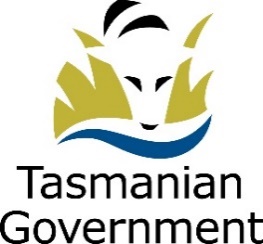 Department of State GrowthState Roads Program Tender Advertising Schedule 2024/2025*Subject to change at tender advertisement.State Roads Minor Works Panel Schedule 2024/2025RoadProjectType of WorksTender Advertisement DateContract ModelNational Prequalification System For Civil (Road And Bridge) Construction ContractsNational Prequalification System For Civil (Road And Bridge) Construction ContractsIndicative Contract Period*RoadProjectType of WorksTender Advertisement DateContract ModelIndicative Technical Category*Indicative Financial Level*Indicative Contract Period*Tasman Highway, East CoastGreat Eastern Drive – Apsley PackageRoad widening and alignment improvementsJune 2024Construct OnlyR3F1560 weeksSheffield Main RoadFreight Capacity Upgrade Program –Coal Creek Bridge ReplacementBridge replacementJune 2024Construct OnlyB2F550 weeksClaremont Link RoadClaremont – Park and RidePark and ride facilitiesJune 2024Construct OnlyR2F530 weeksMidland Highway, Frankford Road, Pipers River Road Midland Highway/Lake Leake Main Road, Frankford Road/ Chapel Road, Pipers River Road/Bangor Road and Pipers River Road/ Waddles Road Junction realignmentsJune 2024Construct OnlyR2 andOFSC AccreditationF1030 weeks Illawarra Main RoadStage 2B – From Bass Hwy To Meander Valley / Northern Midlands Council BoundaryRoad widening and alignment improvementsJuly 2024Construct OnlyR2F1080 weeksSouthern OutletSouthern Outlet – Rockface Protection WorksProtection and stabilisation of rock embankmentsJuly 2024Design and ConstructR4F1060 weeksMultiple locationsFreight Capacity Upgrade Program – Bridge Strengthening – Wivenhoe, Charles Street and Ring River BridgesBridge strengthening August 2024Construct OnlyB2F260 weeksTasman HighwayMidway Point – Park and RidePark and ride facilitiesAugust 2024Construct OnlyR2F520 weeksBass HighwayPreolenna Road / Ewingtons Road Junction, Port Road / Blackabys Road Junction, West of Yanns Road and East of Edgcumbe BeachJunction upgrades, road widening and alignment improvementsSeptember 2024Construct OnlyR3F15 130 weeksMultiple locationsFreight Capacity Upgrade Program – Bridge Strengthening – 9 Carbon Fibre BridgesBridge strengthening September 2024Construct OnlyB2F552 weeksTasman Highway, HobartTasman Bridge Lane Use Management System Upgrade Supply and installation of Lane Use Management System and associated ITS October 2024Design and Construct R4 F1040 weeksMidland HighwayNorth of Campbell Town to ConaraRoad widening and additional laneNovember 2024Construct OnlyR3F20 80 weeksBirralee RoadBrushy Creek Shoulder Sealing to Frankford RoadShoulder sealing January 2025Construct Only R2F1040 weeksRoadProjectType of WorksRequest to Price DateIndicative Construction PeriodRoadProjectType of WorksRequest to Price DateIndicative Construction PeriodArthur Highway East of ForcettFlexible Pavement RehabilitationMid 20246 weeksCradle Mountain RoadSouth of Pencil Pine CreekFlexible Pavement RehabilitationMid 20248 weeksMidland HighwayKings Meadows HVDRAHeavy Vehicle Rest Area as shoulder wideningMid 202416 weeksTasman HwyTunnel HillFlexible Pavement RehabilitationMid 20246-8 weeksLyell HwySouth of OuseFlexible Pavement RehabilitationMid 20246-8 weeksBrooker HwyClaremont LinkFlexible Pavement RehabilitationMid 20248 weeksHuon HwyEast Leslievale Site 2Flexible Pavement RehabilitationLate 20246 weeksLyell HighwayWest of Dee River BridgeFlexible Pavement RehabilitationLate 20248 weeksBrooker HighwayNorth of Domain InterchangeFlexible Pavement RehabilitationLate 20248 weeksRidgley Highway North of Basils RoadFlexible Pavement RehabilitationLate 20248 weeksTasman HighwayGreens Road Junction, OrieltonJunction UpgradeLate 202416 weeks